PROT.. _____________DEL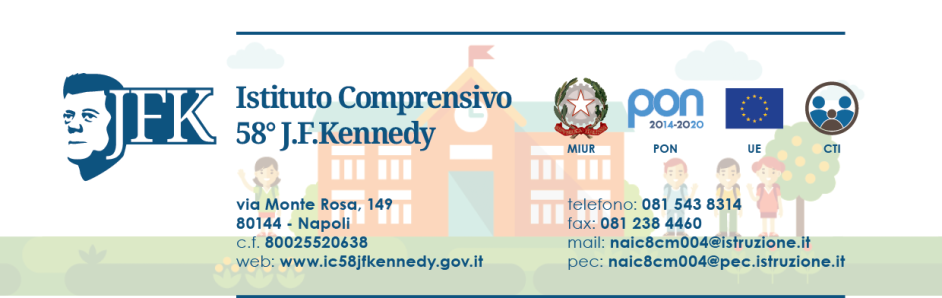 PATTO PER LO SVILUPPO PROFESSIONALETraIl docente  …………….. in seguito per brevità chiamato "docente neoassunto"  in    servizio   presso   questa istituzione scolastica a decorrere dal……… nominato con atto prot N. …………..del …………….eIl Dirigente Scolastico   …………………………………. (in seguito per brevità chiamato "dirigente scolastico")Visto l' art. 5 commi 2 e 3 del DM 850/2015 Visto il Decreto anno di prova A00GABMT del 16/08/2022Visto il bilancio delle competenze elaborato dalla docente neo assunta in data ……… e assunto al prot.  n. ………. del ………Sentito il docente tutor ……………  nominato con atto prot. n. ……… del ……………tra il docente neoassunto e il Dirigente Scolasticosi conviene quanto seguea) Il docente neo assunto, a decorrere in anno di formazione e prova presso questo istituto nell' a.s…………….,  si impegna a potenziare  le seguenti competenze afferenti alle aree di professionalità.b) Il docente neoassunto si impegna a raggiungere i suindicati obiettivi di sviluppo delle proprie competenze attraverso:- la proficua partecipazione alle attività formative proposte dall' Ufficio di Ambito Territoriale destinate ai docenti in anno di formazione e prova- la proficua partecipazione alle attività formative attivate da questa istituzione scolastica o dalle reti di scuole a cui essa partecipa- l' utilizzo coerente delle risorse della Carta di cui all' art.1 comma 121 della L.107/2015. c) Il Dirigente Scolastico avrà cura di informare il docente neo-assunto circa le caratteristiche salienti del percorso formativo, gli obblighi di servizio e professionali connessi al periodo di prova, le modalità di svolgimento e di valutazione.d) In particolare il Dirigente scolastico si impegna a fornire al docente neoassunto il Piano dell'Offerta Formativa e la documentazione relativa alle classi e ai corsi di insegnamento che lo coinvolgono.e) Il Dirigente Scolastico assegna al docente neoassunto un collega esperto con funzioni di tutor, avente compiti di accompagnamento, consulenza e supervisione professionale. Napoli, data……………………………….Area dell’insegnamentoa) Area cultura-le/disci-plinareinserire la propria progettualità nel curricolo disciplinare d’istituto e fare  proprie le unità di apprendimento concordate con i colleghi dei dipartimenti/gruppi disciplinariArea dell’insegnamentob) Area didattico-metodologicastabilire una proficua relazione con  i propri allievi favorendo un clima di classe positivorispettare i ritmi e le caratteristiche di apprendimento degli alunni riconoscendone le differenze individuali presentare  i contenuti tenendo in considerazione  le preconoscenze degli allievi e utilizzando strategie di mediazione degli stessirendere trasparenti gli obiettivi e fissare criteri espliciti di successosviluppare strategie metodologiche differenziate ed inclusive valorizzando le differenze (sociali, etniche, di genere, di abilità…) sfruttare gli errori come occasione di crescita e favorire lo  sviluppo  di pensiero critico e di autovalutazioneusare, a seconda delle finalità e dei contesti, strategie e strumenti diversi di valutazione usare strumenti differenziati per osservare e gestire le dinamiche relazionali e i conflittiArea dell’organizzazioneArea dell’organizzazionecollaborare e relazionarsi positivamente con tutto il personale presente nell’istituzione scolasticaistituire rapporti efficaci e corretti con le famiglie ottemperare, dare riscontro e seguito alle decisioni collegiali in maniera collaborativacollaborare e condividere con i colleghi il progetto formativo e la  pianificazione dell’intervento didattico ed educativopartecipare alla produzione del materiale didattico progettato e concordato nelle riunioni di dipartimento, di disciplina e di areaArea professionale (formazione)Area professionale (formazione)avere piena consapevolezza del  proprio ruolo di educatore all’interno della scuola come comunità partecipare ai corsi di formazione deliberati dal Collegio dei Docentifare ricerca-azione in un confronto continuo tra la propria esperienza didattica, i contributi dei colleghi della scuola e della letteratura specialisticavalorizzare la pratica della scrittura autoriflessiva sull’esperienza professionale (diari di bordo, stesura di relazioni e documenti di sintesi …) come principale forma di documentazione della ricercaaggiornarsi sugli sviluppi culturali e metodologici della propria disciplina e della relativa didatticaIL DOCENTEIL DIRIGENTE SCOLASTICO